در نشستی با حضور وزیر علوم و نمایندگان تشکل های دانشجویی صورت گرفت:رونمایی از سامانه همیاری دانشگاهیان در فرهنگ(هدف)همزمان با روز بزرگداشت دانشجو و در مراسمی با حضور وزیر علوم و نمایندگان تشکل های دانشجویی، از سامانه "همیاری دانشگاهیان در فرهنگ(هدف)" رونمایی شد.به گزارش پایگاه اطلاع رسانی معاونت فرهنگی و اجتماعی وزارت علوم، این سامانه که توسط معاونت فرهنگی و اجتماعی وزارت علوم با محوریت دفتر سیاست گذاری وبرنامه ریزی فرهنگی و اجتماعی و با رویکرد تعامل دو سویه میان دانشجویان و استادان به عنوان کنش گران این عرصه ایجاد شد، زمینه تعامل، همراهی و همیاری هر چه بیشتر جامعه دانشگاهی در برنامه ریزی و فعالیت فرهنگی و اجتماعی را فراهم می نماید. سامانه «همیاری دانشگاهیان در فرهنگ(هدف)» در پی آن است تا از دیدگاه ها، تجربه ها و نظرات نخبگانی بهره برده و از این طریق نسبت به افزایش نفوذ برنامه های فرهنگی در محیط های دانشگاهی اقدام نماید و با قوت بخشیدن به برنامه های موفق و اصلاح نقاط ضعف خود در برنامه ها و رویکردها پیرامون موضوعات مختلف راهکارهایی را که  مورد پذیرش جامعه هدف باشد، را اتخاذ نماید.شناخت جامع نگرشها و نظرات موجود در فضای فرهنگی اجتماعی دانشگاه به ویژه صداهای متکثر، ایجاد امکان سنجش و بازخورد کارآمدی همیاریها، بهبود نگرشها، رویکردها و شیوههای فرهنگی اجتماعی در دانشگاه ها متناسب با نیازهای دانشگاهیان و ایجاد فضایی برای تولید و بازتولید ایدههای فرهنگی اجتماعی از جمله اهداف این سامانه به شمار می رود.همیاری در سامانه هدف سه سطح نگرش و سنجش معطوف به نظرسنجی کمی، بازبینی و بازاندیشی معطوف به  اصلاح کیفی آییننامهها و شیوهنامهها و ایدهپردازی و تجربهنگاری معطوف به اشتراکگذاری ایدههای خلاقانه جدید و تجربه نوآورانه خاتمهیافته می باشد.گفتنی است: برای مشارکت در این سامانه مشوق هایی پیش بینی شده که در سطح اشخاص حقیقی مشوق هایی نظیر گواهی مشارکت، گرنتهای آموزشی و توانمندسازی، گرنت گردشگری و تورهای علم و فناوری، عضویت در شوراهای مشورتی معاونت فرهنگی اجتماعی وزارت علوم، شرکت در کارگاههای انتقال تجربه با اساتید فرهیخته، جایزه نقدی و تقدیر از برگزیدگان در جشنواره سالانه برای دانشجویان و جایزه نقدی برگزیدگان جشنواره سالانه، گواهی مشارکت، اعطای گرنت فرهنگی اجتماعی برای پیشبرد طرحهای فرهنگی، امتیاز ماده 1 آییننامه ارتقاء برای مشارکت استادان و اعضای هیأت علمی در نظر گرفته شده است.در سطح اشخاص حقوقی نیز اعطای گرنت فرهنگی اجتماعی و حمایت مالی برای گروه های دانشجویی و اعطای گرنت فرهنگی اجتماعی و حمایتهای مالی، تقدیر از برگزیدگان در جشنواره سالانه برای مشارکت معاونت های فرهنگی و اجتماعی دانشگاه ها پیش بینی شده است.علاقمندان می توانند جهت مشارکت در سامانه و بیان دیدگاه ها، تجارب و ایده های خود به سامانه هدف به نشانی www.hadaf.dmsrt.ir  مراجعه نمایند.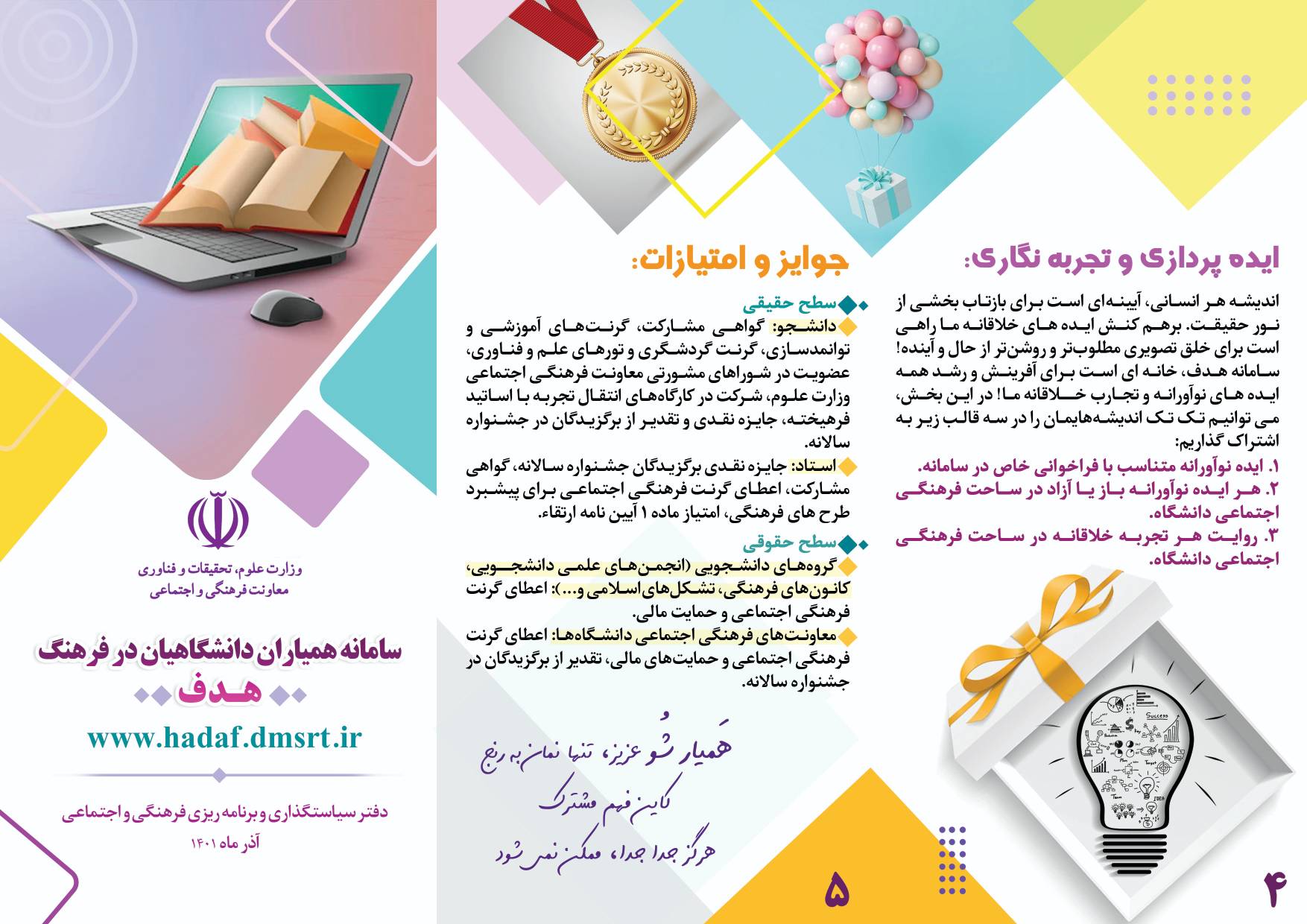 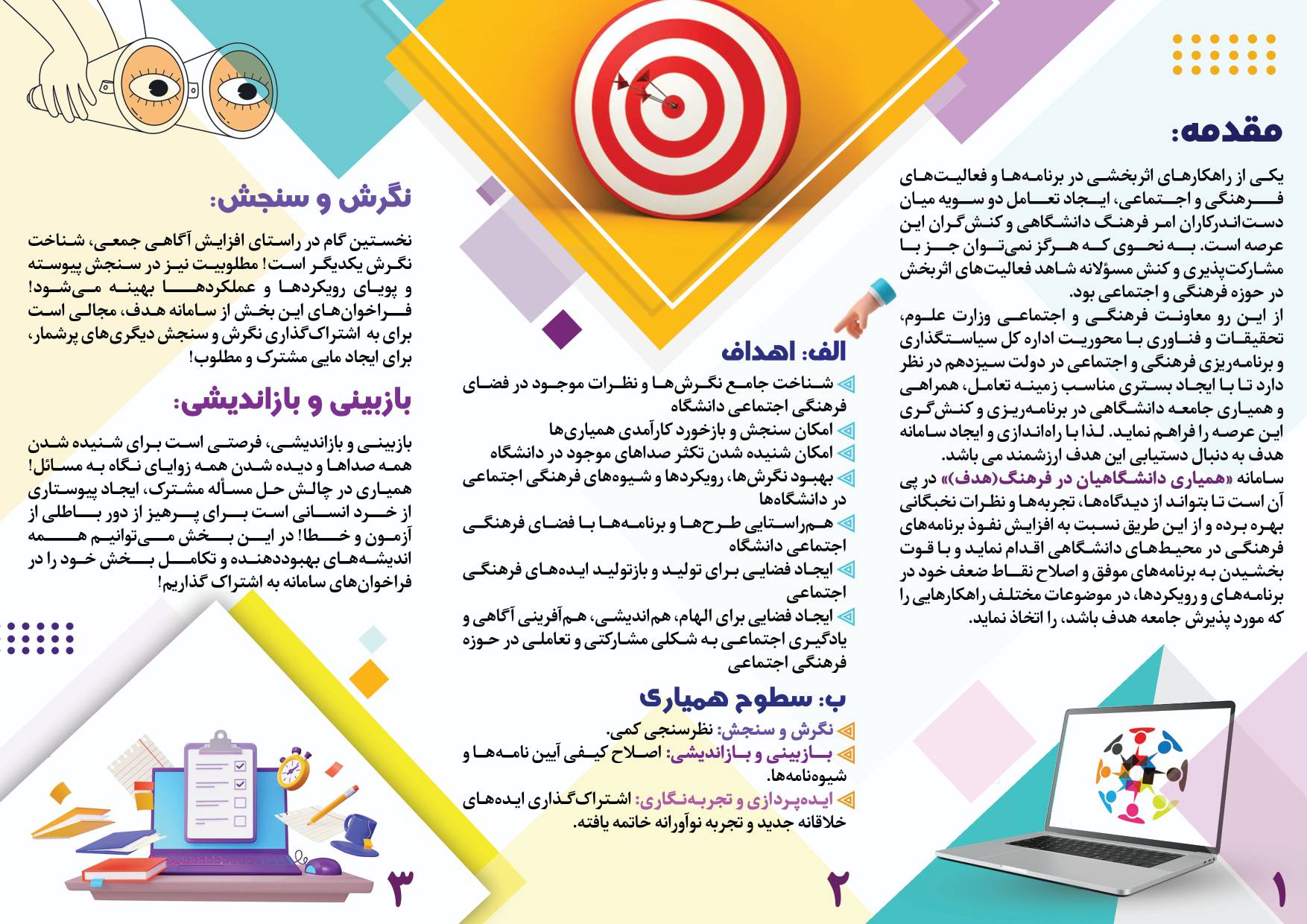 